  Drazí spoluobčané, v tuto chvíli, kdy píši tyto řádky, je všechno jinak, než doposud. Učíme se jinak myslet, než jsme to dělali doposud. Způsoby myšlení a jednání, které se tolikrát osvědčily, nyní jsou jiné. Nikdy se nikdo z nás nesetkal s ničím takovým za svého života, ani naši rodiče. Také církevní představitelé pochopili, oč tu běží a daleko více, než průběžně vyhlašovaná nařízení vlády, v řadě několika hodin, mnohonásobně zpřísnili. Pochopili, že naši politici teď říkají pravdu. Pro zpomalení epidemie, jistě všichni děláme opravdu všechno. Každý nyní musíme minimalizovat riziko, avšak není důvod k šíření paniky. Máme odpovědnost jeden za druhého, v současnosti nejvíce za naše seniory.    Denně jsem kontaktován se samotou, smutkem a strachem nemocných a seniorů, kteří se ocitli v režimu omezeného společenského kontaktu, v domovech pro seniory a  nemocnicích bez návštěv, kontaktu s blízkými. Je jím upíráno to, co často kladli na přednější místo, než je pro ně samotné fyzické zdraví. Všichni si uvědomujeme nutnost odpovědi na tuto výzvu vlastním činem! Prostřednictvím telefonního kontaktu, doporučením křesťanských pořadů ve sdělovacích prostředcích jako např. televize Noe, nebo rádia Proglas, atd. Zvlášť kněží, jsou poslání opravdu ke každému, třeba „jen“ aby si s potřebným popovídali bez rozdílu názorů a vyznání. Nebojme se v tomto směru udělat první krok, požádat druhého o chvíli času, kněze o krátký rozhovor.   V těchto dnech, až do odvolání je otevřeno pouze zádveří kostela k osobní modlitba. Bohoslužby, kromě pohřbů, se nekonají. Osobní kontakt se mnou po osobní domluvě na tel. 604 406 923. Aktuální rozhodnutí sledujte na http://www.farnostdobratice.cz. Děkuji. P. Jan Wojnar  Věřím, že nejen křesťané, chrání lidský život od početí až po přirozenou smrt. Světoznámá držitelka Nobelovy ceny Matka Tereza v roce 1994 řekla: „Nenarozené dítě bylo od početí utvářeno rukou Boha a je Bohem povoláno, aby milovalo a bylo milováno, nejen nyní, v tomto životě, ale navždy. Bůh na nás nikdy nezapomene.“ 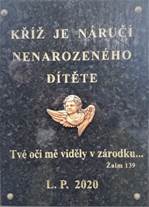    Heslem pochodů pro život, které se každoročně konají v mnoha městech naší země, bývá „Nesoudíme, pomáháme“.   Asi již před měsícem, v době, kdy se debatovalo o bioetickém zákonu, ke dni 25. března, kdy slavíme slavnost Zvěstování Páně a zároveň Den modliteb za úctu k počatému životu a za nenarozené děti, zveřejňuji na našem hřbitově toto pietní místo NENAROZENÉHO DÍTĚTE. Přeji si, ať se toto místo stane místem ztišení a pokoje, místem truchlení i duchovního uzdravení, místem povzbuzení k životu, k štědrosti v lásce. Děkuji sponzorům. Kéž v srdcích naších občanů zní modlitby za nenarozené. P. Jan Wojnar